Ministero dell’Economia e delle FinanzeDIPARTIMENTO DELL’AMMINISTRAZIONE GENERALE, DEL PERSONALE E DEI SERVIZI DIREZIONE CENTRALE DEI SISTEMI INFORMATIVI E DELL’INNOVAZIONEUFFICIO VII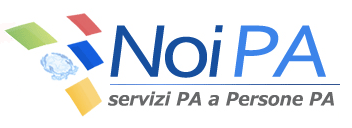 Oggetto: Emissione  urgente Si informa che per il mese di dicembre è prevista un’emissione di pagamenti urgenti nella data di giovedì 11 dicembre  2014.E’ quindi necessario che i lotti di segnalazione con tipo “conguaglio a cedolino urgente”, siano  revisionati  entro le ore 18.00 di suddetta data. Si rammenta che dall’emissione urgente sono esclusi i dipendenti cessati per decesso e quelli per i quali risultano arretrati a debito non recuperati nel corso dei dodici mesi precedenti la rata di lavorazione. A tale proposito si ricorda che, per consentire l’emissione urgente dell’arretrato a credito, è necessario intervenire su tutte le eventuali rate del debito. Per verificare la presenza di rate non conguagliate è necessario visualizzare l’arretrato a debito con la funzione “Consultazione arretrati”. Per avere visione delle rate applicate e di quelle rimaste da applicare è necessario selezionare la riga dell’arretrato interessato e aprire le informazioni di dettaglio.  Si coglie l’occasione per ricordare che, come comunicato con messaggio 143/2011, a partire dalla rata di novembre 2011, tutti gli arretrati registrati con tipologia “Conguaglio a cedolino urgente”, revisionati nel periodo compreso tra il giorno successivo alla data dell’ultima emissione urgente del mese e quello dell’emissione ordinaria (entrambi pubblicati sul sito SPT), non confluiranno più nell’emissione ordinaria del mese di riferimento, ma verranno emessi con la prima emissione urgente in programma.  DataRoma , 26 novembre 2014Messaggio148/2014DestinatariUtenti NoiPATipoInformativaAreaStipendi 